Contexte/Points saillants Au cours du mois d’août 2020, la région de la Boucle du Mouhoun a connu une situation d’insécurité marquée par des attaques meurtrières, des enlèvements, des intimidations à l’endroit des populations civiles et une forte présence des hommes armés non identifiés (HANI) dans certaines zones. Cette situation de protection précaire a eu un impact sur les populations, se caractérisant par des mouvements massifs post-attaque et à titre préventif vers des zones plus au moins sécurisées. Au regard du contexte sécuritaire critique, le couvre-feu de 22h à 5h du matin a été maintenu dans les provinces de la Kossi et du Sourou. Certaines communautés, principalement dans la province de la Kossi, se sont organisées en groupe d’auto-défense. Dans le cadre du monitoring de protection, 11 cas de violations de droits humains contre les populations civiles ont été enregistrés au cours du mois, soit le même nombre que juillet 2020 et 7 incidents de moins que le mois de juin 2020. Cette tendance à la baisse pourrait s’explique par le déploiement des patrouilles de forces de défense et sécurité dans la province du Sourou et particulièrement dans la commune de Borasso en province de la Kossi depuis juillet 2020. Mais également à cause de l’inaccessibilité aux villages de Diamasso, Zonakuy, Sikoro et Kamiankoro à cause des fortes pluies en cette période de l’année. Ces villages dans le passé avaient enregistré plusieurs d’incidents.Sur le plan sanitaire, on constate un relâchement de la population dans l’observation des mesures barrières. Cela se perçoit à travers le non-respect du port du cache-nez, d’utilisation des dispositifs de lave-main et du respect de la distanciation sociale. Au cours du mois, trois cas de COVID-19 ont été signalés dans la province du Nayala, Ce relâchement pourrait constituer une cause de la propagation rapide de la maladie à coronavirus dans la région. Situation de protection ZONES COUVERTE DANS LA PERIODE SOUS RAPPORT Au cours de ce mois, les activités de monitoring ont touché les localités de la commune de Bourasso (Lekuy, Nokuy, Kodougou), Djibasso (Kieme, Gnimini), Nouna (Simbadougou, Tombodougou, Saint-Jean et Konankoira), Madouba, Kombori (Sansabari, Konan, Ko mori-Koura), Barani (Pampakuy, Bilimporo,) et Bomborokuy, Kassoum, Kiembara, Tougan, Lankoué, Di, Lanfièra.A cause des difficultés d’accès liées à la sécurité et à l’état des routes, le monitoring à distance a été utilisé pour les communes de Toéni et Gomboro. Les zones à risque sont : Toéni, Gomboro, Barani, Sono, Kombori et Di qui sont tous situées dans la zone frontalière avec le Mali.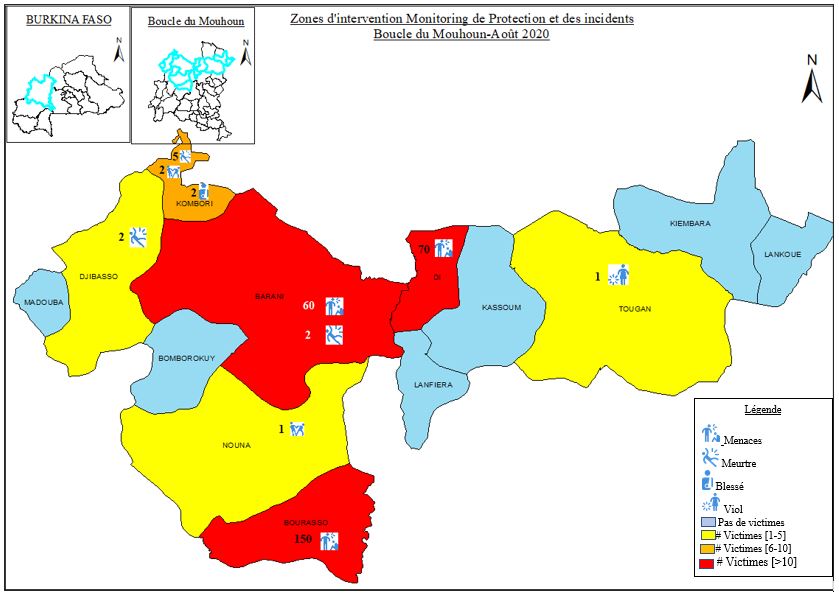 CARACTERISTIQUES DES MOUVEMENTS DE POPULATIONS Les mouvements de populations dus à la recrudescence de l’insécurité dans la région de la Kossi sont en général de deux ordres : la première catégorie concerne les PDI qui se sont déplacées dans des zones d’accueil sécurisées (Djibasso, Bomborokuy, Tougan et Di) et qui parfois retournent dans leurs localités d’origine pour vérifier et s’assurer de la sécurité qui y règne ou pour récupérer des vivres/effets personnels qui y sont restés. La seconde catégorie concerne les PDI qui ont quitté leur zone d’origine à titre préventif ou soit post attaque.Durant ce mois, des déplacements des populations de 4468 PDI à Djibasso et plus de 2000 PDI à Bomborokuy ont été observés. Sécurité physique et personnelleSITUATION SECURITAIRE DANS LES ZONES COUVERTES INCIDENTS DE PROTECTION DANS LES ZONES SOUS COUVERTURE Au cours du mois d’août 2020, la région de la Boucle du Mouhoun a enregistré 11 incidents de protection dont 4 portants atteinte au droit à la vie, 01 à l’atteinte à la liberté individuelle et 1 cas de viol.      1-Atteintes à l’intégrité physique et/ou émotionnelle : 05 incidents de cette typologie ont été enregistrées. Il s’agit de 05 cas de menace et d’intimidation sur des populations civiles.2-Atteintes au droit à la vie : 04 incidents de cette typologie ont été enregistrés. Il s’agit de 03 attaques contre des villages par des hommes armés non identifiés, ayant causé la mort de 07 hommes et un cas de meurtre sur 02 individus.  3- SGBV :  il s’agit d’un cas de viol d’une fille de 11 ans par un homme de son voisinage. Elle a été séquestrée et violée pendant plusieurs jours. La survivante est en cours de prise en charge par les équipes de INTERSOS et les agents de l’action sociale.PROBLEMES SPECIFIQUES A CERTAINS GROUPES A RISQUE Des différentes informations collectées lors des focus group et avec les informateurs clés, la tension entre les peuhls et dogon est réelle.  Cette tension résulte des conflits intercommunautaires qui prévaut au Mali particulièrement dans la région de Mopti. Des actions sont menées par des acteurs endogènes comme les Chefs de villages, les sages pour atténuer cette tension.SGBVLa majeure partie des PDI sont dans les villes de Tougan, Di, Djibasso, Bomborokuy au sein des familles d’accueil dont les capacités d’accueil sont réduites. Cette situation crée une promiscuité dans les ménages, ce qui peut être source de VBG et de conflit dans la cohabitation, d’autant plus que la majeure partie des PDI dans la Kossi comme au Sourou sont des femmes et des filles. L’intervention de Plan International a concerné 300 abris dans sa première phase et prévoit 320 abris pour une deuxième phase, toutefois ces assistances restent insuffisantes par rapport aux besoins réels en abri de la population en déplacement forcé.Des données issues des focus, on retient le mariage précoce, les cas de violences psychologiques comme cas de VBG au sein des communautés. Un cas de viol a été enregistré au cours du mois d’août 2020. PROTECTION DE L’ENFANCELa situation des enfants dans les zones couvertes par le Monitoring de protection n’a pas connu de changement. Les problèmes sont entre autres le stress psychosocial, la déscolarisation, le travail des enfants pour contribuer à supporter les charges de la famille, les agressions sexuelles dans le cadre de leurs activités notamment pour les filles qui font l’aide-ménagère de porte en porte et la pratique du sexe de survie. On note également le risque de blessures physiques liées au IED et aux REG. Personnes ayant des besoins spécifiquesPERSONNES AYANT DES BESOINS SPECIFIQUES (PBS)Autre : Élève chef de ménage, Enfant chef de ménageLes PBS sont entre autres des personnes âgées, des enfants séparés, des femmes cheffes de ménages, des personnes vivant avec un handicap, des survivantes des VBG, des enfants chefs de ménage qui sont sans soutien familial ni revenu. Elles sont des PDI, des retournées, des réfugiés qui sont vulnérables à cause du déplacement. Au nombre, 92 PBS ont été assistées au cours du mois d’août 2020 avec un montant en cash de 30 000F CFA par PBS.Logements, Terres et Biens (LTB), Etat de droitSITUATION DE LTB DANS LA ZONE DE DEPLACEMENT ET DE RETOURLa situation de LTB est un problème crucial que rencontrent les PDI dans la Boucle du Mouhoun. Les PDI en location estiment le prix de la location cher. Le prix moyen n’a pas changé et varie entre 5000 et 9000 FCFA le mois. Pour les surfaces cultivables, dans la localité de DI par exemple, un demi-hectare en période hivernale (Juin à Octobre) coûte 25 000 FCFA et en période sèche (Novembre à Mai) la même superficie coûte 30 000 FCFA. Le problème de terre cultivable amène certaines PDI à retourner dans les villages d’origine en cette période hivernale pour l’agriculture. Il sied de dire que ces départs concernent beaucoup plus les hommes. ETAT DE DROITDans certaines communes de la région, on déplore malheureusement l’absence des FDS. Il s’agit de la commune de Bourasso, Bomborokuy, Kombori, Sono, Kassoum et Lankoué. On constate aussi l’absence des autorités compétentes dans ces localités notamment les maires et préfets de commune.Les services communaux et départementaux dans certaines localités notamment Kombori, Toéni et Gomboro restent toujours fermés, ce qui rend difficile l’accessibilité et l’établissement des documents.Protection basée sur la communauté/ renforcement de capacités communautairesCOMITES DE PROTECTIONAucune formation n’a été réalisée au cours du mois d’août 2020 à l’endroit des membres des comités de protection. Les membres des comités de protection ont été d’un soutien important dans le cadre de la mobilisation communautaire. Ils ont participé et facilité les échanges durant les focus groups, contribuent à l’identification des PBS, la surveillance et les alertes incidents de protection dans leur localité de base. SENSIBILISATIONS SUR LA COVID- 19 :Les séances de sensibilisation ont pu se tenir malgré le contexte hivernal. Au total, 164 personnes ont été sensibilisées dont 71 femmes, 63 hommes, 29 filles et 21 garçons sur le COVID-19 et les VBG. Il est à noter que toutes les activités débutent par un rappel sur les mesures barrières au COVID.LEADERS COMMUNAUTAIRES/AUTORITES LOCALES/SOCIETE CIVILERASSystème de partage d’information et de coordinationCOORDINATION ET PARTAGE D’INFORMATION ET COORDINATION Le staff INTERSOS prend part aux différentes rencontres de coordination avec les autres acteurs humanitaires et les structures techniques décentralisées. Du côté de la Kossi, INTERSOS a été représenté à la rencontre initiée par le Haut-commissaire à l’endroit des ONG et Associations de la Kossi. Cette rencontre s’est déroulée le 14 Août à Nouna et elle a connu la participation d’acteurs tels que TDH, IRC, Plan Burkina, Terre des enfants, Help et Intersos.Au niveau de la Kossi, la coordination provinciale rencontre des problèmes liés à l’indisponibilité des acteurs sur le terrain et à l’absence de local (représentation) de certains acteurs qui viennent pour des interventions ponctuelles sur le terrain. Du côté du Sourou, les difficultés de coordination avec les autres acteurs dans le Sourou est liée à l’indisponibilité des acteurs sur le terrain et aussi l’absence de leur bureau. En plus il y a l’absence d’un cadre de concertation formelle entre acteurs sur le terrain principalement.Recommandations et actions de suivi requises RECOMMANDATIONS GENERALES (dans quel domaine, pour quelle localité et a quelle entité)ACTIONS REQUISES DU HCRProtection transversale : Considérations de protection à prendre en compte dans la réponse des autres clusters, recommandations Le récapitulatif de ces incidents se présente ainsi :RAPPORT MENSUEL DE PROTECTION- AOUT 2020BOUCLE DU MOUHOUN      Typologies des incidents Février MarsAvril Mai JuinJuillet Août Total Atteintes au droit à la propriété0000000001000102Atteintes à l’intégrité physique et/ou psychique0000010006040415Atteintes à la liberté et à la sécurité de la personne0000010500020008Atteintes au droit à la vie0108010106010422Atteintes à l’accès aux services de base001000001000002Mouvements de population forcés0000000000000101Violences Basées sur le genre0000000004040109DomaineLocalitéEntitéAugmenter le nombre de PBS bénéficiaire de l’assistance en cashToutes les localitésHCRAugmenter le nombre de bénéficiaires en abrisDaka, Simbadougou, Tombodougou, DjibassoHCRFournir l’assistance en Articles Ménagers EssentielsLes bénéficiaires en abris et les autres PDIHCRDomainesActionsObservationsAbrisAppui à la distribution des abris en mettant en exergue les compétences de la localitéLes abris acquis ont été insuffisants et certains sont actuellement détériorés avec la saison hivernale. A Bomborokuy et Djibasso par exemple, il y a un afflux massif des PDI à la suite des incidents de sécurité de Kombori et Barani d’où de nombreuses PDI se retrouvent dans la promiscuité.WASHRéalisation des latrines et toilettesLa question de WASH est de plus en plus préoccupante au niveau des sites d’accueil spontanés. Un nombre important de personnes partageant que 2 latrines et 2 toilettes. Par exemple à Bomborokuy il a été identifié un ménage de plus de 20 personnes qui n’a pas de toilettes.Logement terres et biensRéaliser un plaidoyer pour l’octroi de terre cultivable aux PDI.Réaliser un plaidoyer pour la sécurisation des terrains non lotisAvec la flambée des prix de location, les PDI disposant d’un peu de moyen se livrent à l’achat des non-lotis sans aucune garantie. Il convient de travailler à réglementer ces ventes de parcelles.Cluster LOCALITESPROBLEMESRECOMMANDATION VBG et ProtectionTougan, Nouna, DakaL’absence de cadre de loisir pour les enfants, la promiscuité des abris due à la pauvreté, la non-séparation des femmes et des hommes d’une part, et des filles et des garçons d’autre part exposent les enfants à des VBG telles le viol, l’exploitation des enfants, …Réaliser des sensibilisations.Réaliser des espaces « amis des enfants »Initier des AGR pour les parents. Améliorer l’accès à l’abri.SécuritéKassoum, Lankoué, Sono, Bomborokuy, Bourasso et Kombori Les localités suscitées n’ont pas de dispositif sécuritaire en termes de présence de FDS    Réaliser un plaidoyer pour l’implantation des bases FDS dans ces localités.Réaliser un plaidoyer pour une patrouille de sécurisation des localités Sécurité alimentaireKossi et SourouCe problème est commun à l’ensemble des PDI car étant vulnérables. Aussi, quand bien même que la volonté y est, le manque de surface cultivable entraine des problèmes d’insécurité alimentairesRéaliser des distributions de vivres sur toutes les localités abritant les PDI.Appuyer les PDI dans l’octroi de surfaces cultivables.Appuyer les PDI à la réaliser d’AGR. Abris/AMEDaka, Djibasso et BomborokuySurtout avec les derniers déplacements de populations causés par les incidents de Kombori et Barani, certaines PDI dorment à la claire de lune parce qu’ils n’ont pas d’abris. En cette période des pluies cela constitue un risque élevé de santé. Réaliser une distribution d’abris et AME.NLocalitésDatesDescription de l’incidentPersonnes affectéesActions entreprises1Bourasso9 au 10/08/2020Dans la nuit du dimanche 9 au lundi 10 Août 2020 ; des hommes armés non identifiés (HANI) auraient rassemblé les habitants du village de Lekuy dans la commune de Bourasso et les auraient intimidés concernant les personnes qui font des appels pour signaler aux Forces de Défense et de Sécurité (FDS) leur présence dans la zone. Ils ont ensuite menacé les habitants de mort si toutefois une situation semblable se reproduisaitEstimé à 80 personnes directement affectéesPartage de l’AlertePlaider pour la sécurisation des personnes et des biensPoursuivre les activités de monitoring3Barani/Pampakuy10/08/2020Attaque meurtrière par des Hommes Armés Non Identifiés causant la mort de deux hommes02 mortsPlaider pour la sécurisation des personnes et des biens dans la province de la KossiPartager l’alerte11Di/Pori10/08/2020Intimidation de la population par les HANI, qui sont venu dans la nuit rassembler les habitants et les obligeant à écouter leur prêche et d’éviter toute collaboration avec les FDS.Estimé à 70 personnes directement affectéesIntensifier les activités de monitoringPlaider pour la sécurisation des zonesPartager l’alerte4Kombori11/08/2020Dans la nuit du 11 Août, une attaque a été perpétrée contre les habitants de Kombori. En effet, des hommes armés non identifiés (HANI) ont fait irruption dans la localité de Kombori où ils auraient ouvert le feu sur les habitants.04 hommes tués, 02 blessés4 morts et 02 blesséPlaider pour la sécurisation des personnes et des biens dans la province de la kossiPartager l’alerte.2Bourasso/Labarani12/09/2020Intimidation de la population à ne pas collaborer avec les FDS.70 personnes directement affectéesIntensifier les activités de monitoringPlaider pour la sécurisation des zonesAlerte aux autres acteurs5Barani/Pampakuy15/08/2020Intimidation à l’endroit des populations du village de quitter les lieuxEstimé à 60 personnes directesPlaider pour la sécurisation des personnes et des biens dans la province de la KossiPartager l’alerte6Kombori et Sansabari16/08/2020Attaque simultanée contre les villages de Sansambari et Kombori.01 homme tué et 02 portés disparusPlaider pour la sécurisation des personnes et des biens dans la province de la KossiPartager l’alerte7Djibasso : Kieme et Gnimini17/08/2020Dans la période du 13 au 16 Août 2020, la présence des HANI a été signalée dans les villages de Gnimini et Kieme situé sur la RN 12 reliant Dédougou-Djibasso. Selon les termes de l’informateur clé les HANI se sont pris aux CVD de ces deux villages. Ces HANI ont égorgé ces leaders communautaires dans la nuit du 16 au 17 Août autour de minuit, semant une psychose générale et intimidant les populations de toute collaboration avec les FDS.A la date du 23/08/2020, on n’a pas constaté pas de mouvement de populations.02 hommes tuésPlaider pour la sécurisation des personnes et des biens dans la province de la KossiPartager l’alerte9Tougan/Oué20/08/2020Forte présence des HANI dans le village créant une psychose au sein des habitants. Selon les informations reçues ces HANI venaient pour vider la cantine scolaire des vivres qui aurait été distribués durant la journée au profit des élèves PDI.Intensifier les activités de monitoringPlaider pour la sécurisation des zonesPartager l’alerte10TOUGANLe 23 Aout 2020Le 23 Août 2020 Une fille PDI ; de 11 ans a été séquestrée et violée pendant plusieurs jours par un voisin dans la ville de Tougan. Les services de l’action sociale sont intervenus pour libérer la victime et la prendre en charge. Les services de la justice et de la sécurité sont toujours à la recherche de l’auteur. 01Prendre attache avec l’action sociale pour contribuer à la PEC de la victime à travers l’appui direct (cash transfert 40 000 FCFA) 8Nouna/ Tèbèrè24/08/2020Enlèvement d’un conseiller municipal01Intensifier les activités de monitoringPlaider pour la sécurisation des zonesPartager l’alerte